Муниципальное общеобразовательное учреждение средняя общеобразовательная школа №3 города Гусева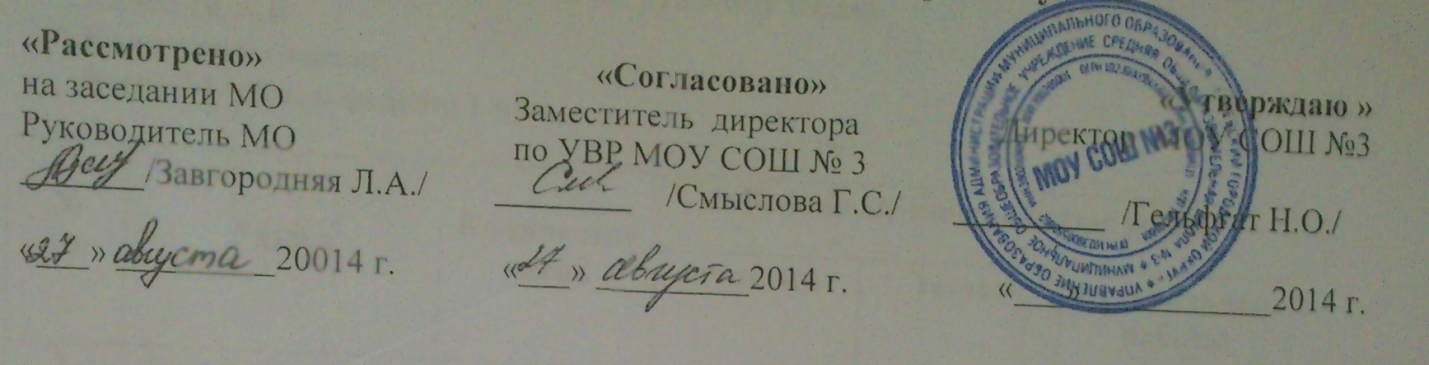 Рабочая программа педагогаЖДАНЮК Натальи Ивановны, учителя высшей квалификационной категории,по русскому языку в 10 А,Б классах2014 – 2015 учебный годУчебно–тематическое планированиепо русскому языкуКласс 10 А,БКоличество часов:Всего 35 часов; в неделю 1 час.ПОЯСНИТЕЛЬНАЯ ЗАПИСКА	Рабочая программа для 10-11 классов составлена на основе Государственного стандарта общего образования, Примерной программы среднего полного общего образования по русскому языку (базовый уровень); Пособие для занятий по русскому языку в старших классах /В.Ф. Греков, С.Е. Крючков, Л.А. Чешко. – М.: Просвещение, 2013.При планировании соблюдалась преемственность с систематическим курсом русского языка (5-9 классы).    На изучение русского языка в 10-11 классах отводится по 35 часов.Работа со старшими школьниками ведётся по скорректированной методике, которая учитывает возрастные особенности учащихся и основана на принципах оптимизации и развивающего обучения.         В предлагаемом планировании орфография выделена в отдельный раздел. Целенаправленная работа над ним начинается в 10 классе, в 11 классе продолжается совершенствование орфографических навыков. Возрастные особенности учащихся, уровень их подготовки по русскому языку позволяют вести обучение на грамматической основе при комплексном использовании других разделов языкознания: фонетики, морфемики, лексики.Рабочие программы рассматривают следующее распределение учебного материала по классам:10 класс     Общие сведения о языке	Культура речи. Понятие о системе языка	Культура речи. Речевое общениеРазговорная речь	Повторение в конце года11 класс Общие сведения о языке  Функциональные стили речи:научный стиль;официально-деловой стиль;публицистический стиль;язык художественной литературы   Повторение в конце года          В основу планирования положен концентрический принцип подачи учебного материала, который способствует формированию системы знаний.Принципы оптимизации и развивающего обучения дали основание отказаться от ограниченного подхода к обучению русскому языку, при котором он рассматривался только как средство формирования грамотной устной и письменной речи. На первый план выдвигается задача раскрытия и использования возросших познавательных возможностей учащихся старших классов как средства их развития и основы для овладения новым уровнем знаний, умений и навыков по изучаемому предмету. Принцип ведущей роли теоретических знаний реализуется при систематизации, углублении предоставляемого теоретического материала.Концентрический принцип подачи учебного материала, комбинированный (синтезирующий) метод обучения, который характеризуется сочетанием индуктивного и дедуктивного методов, позволяют преодолеть раздробленность орфографических тем, снизить интерференцию, помогают учащимся осознать язык как целостную систему, понять сущность языковых явлений, в результате чего достигается прочность знаний и навыков грамотного письма.Благодаря концентрическому принципу значительный материал по орфографии удалось представить в виде десяти тематических блоков.При составлении комплексов заданий и упражнений для тематических блоков учитывались следующие общедидактические и методические требования к работе со старшими школьниками: направленность на развитие теоретического мышления, формирование аналитических умений, готовности к самостоятельной актуализации имеющихся знаний при решении орфографических задач, в том числе и таких, которые не включены в школьный курс русского языка.Дидактический материал, отобранный для упражнений, способствует актуализации знаний по фонетике, лексике, словообразованию, совершенствованию умений грамматического анализа и формированию на этой основе орфографической грамотности. Тексты из художественной литературы позволяют организовать работу по целостному анализу.Требования к уровню подготовки учащихся 10-11 классовВ результате изучения русского языка ученик должен знать/понимать:связь языка и истории, культуры русского и других народов;смысл понятий: речевая ситуация и ее компоненты, литературный язык, языковая норма, культура речи;основные единицы и уровни языка, их признаки и взаимосвязь;орфоэпические, лексические, грамматические, орфографические и пунктуационные нормы современного русского литературного языка; нормы речевого поведения в социально-культурной, учебно-научной, официально-деловой сферах общения;          уметь:информационно-смысловая переработка текста в процессе чтения и аудирования:адекватно воспринимать информацию и понимать читаемый и аудируемый текст, комментировать и оценивать информацию исходного текста, определять позицию автора;использовать основные виды чтения (просмотровое, ознакомительно-изучающее, ознакомительно-реферативное, сканирование и др.) в зависимости от коммуникативной задачи;осознавать коммуникативную цель слушания текста и в соответствии с этим организовывать процесс аудирования;осознавать языковые, графические особенности текста, трудности его восприятия и самостоятельно организовывать процесс чтения в зависимости от коммуникативной задачи;извлекать необходимую информацию из различных источников: учебно-научных текстов, справочной литературы, средств массовой информации, в том числе представленных в электронном виде на различных информационных носителях;свободно пользоваться справочной литературой по русскому языку;передавать содержание прослушанного или прочитанного текста в виде развернутых и сжатых планов, полного и сжатого пересказа, схем, таблиц, тезисов, резюме, конспектов, аннотаций, сообщений, докладов, рефератов; уместно употреблять цитирование;•	использовать информацию исходного текста других видов деятельности (при составлении рабочих материалов, при выполнении проектных заданий, подготовке докладов, рефератов);создание устного и письменного речевого высказывания:создавать устные и письменные монологические и диалогические высказывания различных типов и жанров в учебно-научной, социально-культурной и деловой сферах общения; формулировать основную мысль (коммуникативное намерение) своего высказывания, развивать эту мысль, убедительно аргументировать свою точку зрения;выстраивать композицию письменного высказывания, обеспечивая последовательность и связность изложения, выбирать языковые средства, обеспечивающие правильность, точность и выразительность речи;высказывать свою позицию по вопросу, затронутому в прочитанном или прослушанном тексте, давать оценку художественным особенностям исходного текста;владеть основными жанрами публицистики, создавать собственные письменные тексты проблемного характера на актуальные социально-культурные, нравственно-этические, социально-бытовые темы, использовать в собственной речи многообразие грамматических форм и лексическое богатство языка;создавать устное высказывание на лингвистические темы;владеть приемами редактирования текста, используя возможности лексической и грамматической синонимии;оценивать речевое высказывание с опорой на полученные речеведческие знания;
анализ текста и языковых единиц:проводить разные виды языкового разбора;опознавать и анализировать языковые единицы с точки зрения правильности, точности и уместности их употребления;анализировать тексты различных функциональных стилей и разновидностей языка с точки зрения содержания, структуры, стилевых особенностей, эффективности достижения поставленных коммуникативных задач и использования изобразительно-выразительных средств языка;соблюдение языковых норм и правил речевого поведения:применять в практике речевого общения основные орфоэпические, лексические, грамматические нормы современного русского литературного языка;соблюдать в процессе письма изученные орфографические и пунктуационные нормы;эффективно использовать языковые единицы в речи;соблюдать нормы речевого поведения в социально-культурной, учебно-научной, официально-деловой сферах общения;участвовать в спорах, диспутах, дискуссиях, владеть умениями доказывать, отстаивать свою точку зрения, соглашаться или не соглашаться с мнением оппонента в соответствии с этикой речевого взаимодействия;фиксировать замеченные нарушения норм в процессе аудирования, различать грамматические ошибки и речевые недочеты, тактично реагировать на речевые погрешности в высказываниях собеседников.Формы контроля: устное сообщение на лингвистическую тему, лабораторная работа, тест, изложение с творческим заданием, сочинение, осложненное и творческое списывание и др.КАЛЕНДАРНО-ТЕМАТИЧЕСКОЕ ПЛАНИРОВАНИЕпо курсу русского языка в  10А,Б классахПланирование составлено на основе Программы  по русскому языку в 10-11 классах под ред. В.Ф. Греков, С.Е Крючков, Л.А. Чешко. – М.: Просвещение, 2013.Учебник:  Пособие для занятий по русскому языку в старших классах / В.Ф. Греков, С.Е Крючков, Л.А. Чешко. – М.: Просвещение, 2014.Дополнительная литература:1) Быхун О.Н., Рущаков В.А. Орфография и пунктуация: Учеб.-методич. пособие по русскому языку.- СПб, 2012.2) Иванченко-Свиридова Н.И. Как написать хорошее сочинение.- СПб. , 2013.3) Золотарева И.В., Дмитриева Л.П. Поурочные разработки по русскому языку. 10-11 класс.- М.: ВАКО, 2012.4) Лобичева Е.В. ЕГЭ – 2012. Русский язык. На пути к экзамену: Сдаем без проблем! / Е.В. Лобичева.- М.: Эксмо, 2014.5)Никитина Е.И. Русская речь: Развитие речи. 10 кл.: учеб. пособие для классов гуманитарного профиля общеобразоват. учреждений / Е.Н. Никитина.- М.: Дрофа, 2012.6) Опорные конспекты по русскому языку по всему теоретическому материалу. 7) Раздаточный дидактический материал по всем темам 5-9 классов (дифференцированные задания).8) Разноуровневые тестовые задания для подготовки к ЕГЭ.9) Русский язык: подготовка к ЕГЭ /Т.Ю. Угроватова.- Калининград: КОИПКиПРО, 2014.10) Розенталь Д.Е. Русский язык. Для поступающих в вузы: Учеб. пособие.- М.: Дрофа, 2012.11) Служевская Т.И. Что повторить?.. Выбирайте!: Дидакт.материалы по рус. яз. для повторения орфографии при изучении сложного предложения.- М.: Просвещение, 2013.12) Угроватова Т.Ю. Русский язык:  класс.: Материалы для подготовки к итоговой аттестации: пособие для учащихся / Т.Ю. Угроватова.- М.: Просвещение, 2012.№ п/пРазделКоличество часовПлановые контрольные урокиПлановые контрольные урокиПлановые контрольные уроки№ п/пРазделКоличество часовсочинениетестыконтрольные работы1 Морфемика. Морфология. Орфография 35223Итого35223№РазделТема урокаКол-во  часовТип урокаЭлементы содержанияТребования к уровню подготовки учащихсяВид контроля, вид самостоятельной работыДомашнее заданиеДата проведенияДата проведения№РазделТема урокаКол-во  часовТип урокаЭлементы содержанияТребования к уровню подготовки учащихсяВид контроля, вид самостоятельной работыДомашнее заданиеПланФакт12345678910Морфемика. Морфология. Орфография (34 часа)Морфемика. Морфология. Орфография (34 часа)Морфемика. Морфология. Орфография (34 часа)Морфемика. Морфология. Орфография (34 часа)Морфемика. Морфология. Орфография (34 часа)Морфемика. Морфология. Орфография (34 часа)Морфемика. Морфология. Орфография (34 часа)Морфемика. Морфология. Орфография (34 часа)Морфемика. Морфология. Орфография (34 часа)1.Место русского языка в современном мире 1Урок усвоения новых знанийРусский    язык   -государственный язык РФ. Русский язык в кругу языков России. Отражение   в  русском языке  материальной   и   духовной культуры русского и других народов. Взаимообогащение    языков    как результат     взаимодействия      национальных  культурПонимать    социальную    роль русского языка в обществе, политико-правовой статус русского языка как государственного языка РФ, связь языка и истории, культуры русского и других народов, место русского языка в системе языков народов мира, уметь объяснять причины интереса  к русскому языку в мире,  использовать ознакомительно-изучающее чтение,  извлекать   необходимую   информацию из учебно-научных текстов,  строить   монологическое высказывание   Упр.   2, прочитать   отрывок  статьи Г. Винокура, сформулировать       основную мысль. Подготовить на их основе сообщение          о взаимосвязи  языка   с   обществом, культурой,     историей народаУпр. 1,   составить план и тезисы отрывков  из статьи.  Написать   небольшое сочинение-рассуждение, выразив свое    отношение     к словам Ф. М. Достоевского «Язык, народ - в нашем языке это синонимы, и какая в этом  богатая, глубокая мысль!»2.092.Вводная контрольная работа. Тестирование А, В части)Урок контроляКультура       речи. Основные     виды языковых норм, основные правила орфографии Уметь анализировать, классифицировать языковые факты, оценивать их с точки зрения нормативности, анализировать языковые единицы с точки зрения правильности, точности и уместности их употребленияТест   в   формате ЕГЭ   (1 часть   -задания типа А)§ 7-9. Используя     теоретический материал, подготовить  устное   сообщение о лексическом богатстве  русского языка93.Состав слова.1Повторительно-обобщающий урокЛитературный язык.     Понятие о норме литературного языка. Знать основные   признаки различных частей речиУчебник §2. Учебник В.Ф. Грекова, С.Е. Крючкова§2. Стили речи. Подготовить   связное аргументированное высказывание  по выбору (сочинение-миниатюра) на тему: «Русский язык - национальное достояние,  переданное нам    предшественниками»17.091223345677889910104.Части речи, Морфологические признаки частей речи, их синтаксическая роль.Части речи, Морфологические признаки частей речи, их синтаксическая роль.11Повторительно-обобщающий урокПонятие о системе языка, его единицах и  уровнях, морфемном составе слова, Знать смысл понятий: языковая система, основные единицы языка и речи (звук, слог, морфема, слово, словосочетание, предложение, текст), основные уровни языка (фонемный, морфемный, лексический, синтаксический), уметь аргументировать взаимосвязь и отношения языковых единиц разного уровня§4. Учебник В.Ф. Грекова, С.Е. Крючкова:  определить      стиль текста.      Обосновать один из тезисов своими    аргументами. §4. Учебник В.Ф. Грекова, С.Е. Крючкова:  определить      стиль текста.      Обосновать один из тезисов своими    аргументами. Упр. 25. §4. Учебник В.Ф. Грекова, С.Е. Крючкова  Подготовить устное      сообщение. Упр. 25. §4. Учебник В.Ф. Грекова, С.Е. Крючкова  Подготовить устное      сообщение. 23235.Правописание гласных в корнях слов (3 часа)Правописание гласных в корнях слов.Правописание гласных в корнях слов (3 часа)Правописание гласных в корнях слов.11Повторительно-обобщающий урокСистематизация знаний о правописании гласных в корнях слов. Закрепление сведений о строении  текстаВладеть основными нормами построения текста, уметь определять тему, основную мысль текста, способы их выражения,выделять микротему, ключевые слова, способы и средства связи между предложениями в тексте, лексические,  грамматические средства выражения отношения   и  оценки,   средства выразительностиУпр. 23. Выявить признаки    текста, определить его  тему,   основную мысль, выделить  микротексты и ключевые слова. Составить    план, пересказать текст по плануУпр. 23. Выявить признаки    текста, определить его  тему,   основную мысль, выделить  микротексты и ключевые слова. Составить    план, пересказать текст по плануУпр. 136. § 5-6. Учебник В.Ф. Грекова, С.Е. Крючкова  Подготовить устное      сообщение, привести примеры использования тропов из стихов А.С. ПушкинаУпр. 136. § 5-6. Учебник В.Ф. Грекова, С.Е. Крючкова  Подготовить устное      сообщение, привести примеры использования тропов из стихов А.С. Пушкина30306.Правописание корней с чередованием гласных.Правописание корней с чередованием гласных.11Повторительно-обобщающий урокСоставление опорной схемы правила. Углубление сведений о правописании корней с чередующимися гласными. Культура      речи. Понятие об образности,       выразительности     речи. Знать отличительные особенности употребления корней с чередованием гласных; уметь создавать устное   высказывание,   отбирать языковые средства, обеспечивающие    правильность,    точность, выразительность речи с учетом коммуникативной целесообразности и уместностиУпр. 137Упр. 137Упр. 138 (1)Выучить опорные схемы правилУпр. 138 (1)Выучить опорные схемы правил7.107.107Правописание гласных после шипящих и Ц.Правописание гласных после шипящих и Ц.11Повторительно-обобщающий урокОтработка умения различать орфограмму корня, суффикса и окончания.  Расширение лексического запаса учащихся. Умение пользоваться  лингвистическими словарями Упр. 145 Редактирование текстаУпр. 145 Редактирование текстаУпр.   144§14. Подготовить информацию о лингвистических словаряхУпр.   144§14. Подготовить информацию о лингвистических словарях212188Правописание согласных в корнях слов (3 часа)Правописание согласных в корнях слов.1Повторительно-обобщающий урокПовторительно-обобщающий урокЗнакомство с систематизированными правилами правописания глухих, звонких, согласныхУметь подбирать проверочные слова к орфограммам с корнях слов, определять состав слова, различать лексическое значение однокоренных слов Упр. 153. Этимология, ее роль в правописании словУпр. 152§ 12. Подготовить связное высказывание. Работа над ошибками в контрольной работеУпр. 152§ 12. Подготовить связное высказывание. Работа над ошибками в контрольной работе282899Правописание глухих, звонких и непроизносимых согласных.1Повторительно-обобщающий урокПовторительно-обобщающий урокЗнакомство с систематизированными правилами правописания глухих, звонких, непроизносимых согласных Употребление слова   в   строгом соответствии с его лексическим   значением   и  стилистическими   свойствами.   Уметь использовать толковые словари русского языка для определения, уточнения лексического значения слова, подбирать синонимы и антонимы к слову, , использовать синонимы как средство связи слов в тексте и как средство устранения неоправданного повтора, оценивать собственную и чужую речь с точки зрения уместности использования стилистически окрашенной лексики в различных ситуациях речевого общенияСловарный диктантУпр. 154§ 13. Подобрать иллюстрации к фигурам речи из литературных произведенийУпр. 154§ 13. Подобрать иллюстрации к фигурам речи из литературных произведений12.1112.1110.10.Правописание двойных согласных.1Повторительно-обобщающий урокПовторительно-обобщающий урокЗнакомство с систематизированными правилами правописания глухих, звонких, непроизносимых и удвоенных согласныхУметь находить согласную-орфограмму в корне, подбирать проверочное слово, использовать лингвистические  словариСловарный диктантУпр. 158.Выполнить работу над ошибками в словарном диктантеУпр. 158.Выполнить работу над ошибками в словарном диктанте191911.11.Правописание окончаний разных частей речи (3 часа)Правописание окончаний разных частей речи.1Повторительно-обобщающий урокПовторительно-обобщающий урокСистематизация знаний. Составление опорных схем правил. Правописание гласных окончаниях сущ., прилаг., глаголовЗнать основные правила написания гласных  в окончаниях разных частей речи, уметь опираться на морфемный разбор при проведении орфографического анализа и определении грамматических свойств слова, использовать орфографический словарь с целью самостоятельного решения возникающих затруднений при написании словОсложненное списывание с творческим      заданием. Упр. 199 (1)Упр. 200 (1)Упр. 200 (1)26261234567891012.Комплексное повторение.1Повторительно-обобщающий урокОсновные принципы, написания морфем: правописание окончаний и суффиксов различных частей речиЗнать основные принципы написания морфем: правописание окончаний и суффиксов различных частей речи, уметь определять правильный способ действия при выборе написания окончаний и суффиксов разных частей речи, единообразно писать наиболее употребительные суффиксы с опорой на морфемно  - словообразовательный анализ словаВзаимодиктант с самопроверкой Упр. 280 (2). Вставить и объяснить пропущенные буквы в окончаниях глаголов.1.1213.Контрольная работа. Тестирование 1Урок контроляКультура       речи. Основные     виды языковых норм, основные правила орфографии Уметь анализировать, классифицировать языковые факты, оценивать их с точки зрения нормативности, анализировать языковые единицы с точки зрения правильности, точности и уместности их употребленияТест   в   формате ЕГЭ   (1 часть   -задания типа А)§ 34. Повторить общие правила переноса слов.714.Правописание приставок (2 часа)Правописание приставок.1Повторительно-обобщающий урокОтработка умения определять лексическое значение слов с приставками ПРЕ- и ПРИ-Уметь пользоваться опорными схемами при написании орфограмм в приставках Словарный диктант§ 28. Упр. 1701515.Дефисное и раздельное написание приставок.1Првторительно-обобщающий урокРасширение сведений учащихся с 5-9 классов о написании приставокСоблюдать синтаксические нормы при построении простого осложненного и сложного предложений, согласовании подлежащего и сказуемого, уметь редактировать предложения с нарушением синтаксической нормыРедактирование текстаНаписать сочинение на тему «Размышляя перед экраном телевизора» (тип речи - рассуждение),       соблюдая нормы построения текста и языковые нормы221234567891016.Контрольное тестирование.1Урок контроляКультура       речи. Основные     виды языковых норм, основные правила орфографии Уметь анализировать, классифицировать языковые факты, оценивать их с точки зрения нормативности, анализировать языковые единицы с точки зрения правильности, точности и уместности их употребленияТест   в   формате ЕГЭ   (1 часть   -задания типа  А, В)§ 34. Повторить общие правила переноса слов.25.1217.Правописание суффиксов различных частей речи (2 часа)Правописание суффиксов.Гласные в суффиксах глагольных форм.1Повторительно-обобщающий урокФормирование навыков правописания гласных в суффиксах глагольных формУметь использовать правила переноса слов, правильно подбирать опорные схемы для написания глагольных форм. Знать различия между типами односоставных предложенийУпр. 308Упр.  314. Списать текст, объяснить пропущенные  орфограммы,      пунктограммы. Найти в тексте односоставные предложения,   определить  их  тип11.0118.Развитие речи. Совершенствование  навыков работы с текстом 2Повторительно-обобщающий урокСоблюдение плана, логического соответствия между      частями текста. Абзац как пунктуационный знакУмение строить связный текст на заданную тему, приводить примеры из литературного или публицистического источникаТворческое   задание. Доработать элементы сочинения1819.Правописание Н, НН в суффиксах различных частей речи (4 часа)Правописание Н, НН в суффиксах различных частей речи.1Повторительно-обобщающий урокСистематизация правила написания Н и НН в суффиксах различных частей речиУметь пользоваться опорными схемами для написания Н и НН в суффиксах различных частей речиСловарный диктант с взаимопроверкойРабота над ошибками в словарном  диктанте. Упр.308251234567891020.Правописание Н, НН в суффиксах различных частей речи.1Повторительно-обобщающий урокСистематизация правила написания Н и НН в суффиксах различных частей речиУметь пользоваться опорными схемами для написания Н и НН в суффиксах различных частей речи. Уметь применять в трудных случаях орфографический словарьСловарный диктант с взаимопроверкойРабота над ошибками в словарном  диктанте. Упр. 3121.0221Развитие речи. Совершенствование  навыков работы с текстом 2Повторительно-обобщающий урокСоблюдение плана, логического соответствия между      частями текста. Абзац как пунктуационный знакУмение строить связный текст на заданную тему, приводить примеры из литературного или публицистического источникаТворческое   задание. Доработать элементы сочинения8.0222Употребление букв Ъ и Ь 1Првторительно-обобщающий урокРасширение сведений учащихся с 5-9 классов о написании ъ и ьСоблюдать синтаксические нормы при построении простого осложненного и сложного предложений, согласовании подлежащего и сказуемого, уметь редактировать предложения с нарушением синтаксической нормыСоставить и записать словарь     на     тему «Приветствие» («Прощание»),  Редактирование текста1523Развитие речи. Совершенствование  навыков работы с текстом 2Повторительно-обобщающий урокСоблюдение плана, логического соответствия между      частями текста. Абзац как пунктуационный знакУмение строить связный текст на заданную тему, приводить примеры из литературного или публицистического источникаТворческое   задание. Доработать элементы сочинения2224Правописание служебных частей речи. Правописание частицы НЕ  с разными частями речи1Повторительно-обобщающий урокЗнакомство с систематизированными правилами  Уметь находить  опорную схему для правильного написания  частицы в предложении,  использовать лингвистические  словариСловарный диктантУпр. 348Выполнить работу над ошибками в словарном диктанте1.031234567891025Правописание частицы НИ  с разными частями речи. Частицы НЕ и НИ1Повторительно-обобщающий урокРабота с опорными схемами, таблицамиУметь находить  опорную схему для правильного написания  частицы в предложении,  использовать лингвистические  словариСловарный диктантСоставить карточку-зачет на данное правило 8 26Комплексное повторение изученного 1Повторительно-обобщающий урокРабота с опорными схемами, таблицамиУметь находить  опорную схему для правильного написания  частицы в предложении,  использовать лингвистические  словариТестирование , само- и взаимопроверка работыРабота над ошибками в тестировании1527Развитие речи. Совершенствование  навыков работы с текстом 2Повторительно-обобщающий урокСоблюдение плана, логического соответствия между      частями текста. Абзац как пунктуационный знакУмение строить связный текст на заданную тему, приводить примеры из литературного или публицистического источникаТворческое   задание. Доработать элементы сочинения22  28Правописание производных предлогов   2Повторительно-обобщающий урокФормы речи: устная и письменная. Основные особенности устной и письменной речи, Понимать особенности устной и письменной речи, Отличия устной речи (неподготовленность, обилие незаконченных синтаксических конструкций, пропуски, оценочные фразы) от письменной (основы официально-делового и научного стиля речи, языка художественной литературы; связность, обязательность норм), использовать в устной речи интонацию как средство выделения смысловых  частей   высказыванияОтветить   на   вопрос: чем отличается   устное   общение   от   письменного?    Подготовить   устный   и письменный     сопоставительный анализ двух форм речи.   Результаты оформить  в  таблице .Написать текст в любом жанре или подготовить устное выступление на тему  «Что речь   может   рассказать о человеке»1.0412345678910 29Правописание союзов1Повторительно-обобщающий урокВиды речи: монолог и диалог. Развитие умений монологической       и диалогической  речи в разных сферах общения. Совершенствование культуры    восприятия устной монологической И диалогической     речи (аудирование)Понимать значение Понятий: монолог, диалог, полилог, знать разновидности диалога (бытовой разговор, деловая беседа, переговоры), характерные особенности диалога (информативность реплик, соблюдение участниками причинно-следственных связей в речевых действиях, в выборе темы, наличие общей памяти и общих языковых знаний), различать диалоговость как свойство любой культуры и диалог как форму речи, в которой происходит смена речевых ролей говорящего и слушающего, понимать структурные элементы монолога   Составить монолог, высказать свое отношение к словам Д.Карнеги: «... наиболее важным и полезным как в деловом общении, так и в жизни вообще оказалось искусство говорить». Сделать вывод о связи вида речи со стилем речи, речевой ситуациейНайти в поэтической речи примеры диалога,    монолога,   записать. Написать диалог дискуссионного характера на основе речевой    ситуации:    ваш знакомый утверждает, что   у    сегодняшних молодых  людей  нет идеалов,   они   хотят быть «как все», и это отражается в одежде, поведении, принципах8 30Правописание сложных слов1Повторительно-обобщающий урокЯзыковые способы и средства организации текстаУметь пользоваться опорными схемами для написания сложных слов.Меть использовать при создании текста различные средства связи предложений в тексте (различные виды повтора, сочинительные союзы, согласованное употребление форм времени, различных обстоятельств, лексические и контекстуальные синонимы, вводные слова и др.), цепную и параллельную связь предложений, уметь анализировать текст, определяя способы и средства связиОтветить   на   вопросы: какая связь существует между средствами и способами связи? Какие средства связи чаще   используются  при  цепной  и при параллельной связи? Упр.   287,   прочитать  текст,  доказать,     что     это текст.       Списать его,     определить вид связи  в тексте, лексические и грамматические средства     языка. Стр.     155-156,     159      прочитать, выписать     ключевые слова. Упр.   286,   пользуясь средствами      параллельной связи (с элементами цепной) описать, события, в которых принимаете участие. Выделить в тексте   средства   связи между   предложениями  и  абзацами  или написать сочинение в жанре эссе на одну из тем:   «Нужно   ли   завоевывать   всеобщую любовь?», «Нужно ли знакомить  своих   родителей с друзьями?»1531-32Комплексное повторение изученного материала 2Повторительно-обобщающий урокРабота с опорными схемами, таблицамиУметь находить  опорную схему для правильного написания  частицы в предложении,  использовать лингвистические  словариТестирование , само- и взаимопроверка работыРабота над ошибками в тестировании22,2933-35.Итоговая контрольная работа3Уроки контроляКультура речи. Речевое общение: Текст как единица общения. Структурные элементы текста. Языковые способы и средства организации текста. Языковая системаУметь анализировать текст и языковые единицы, опознавать и анализировать языковые единицы с точки зрения правильности, точности и уместности их употребления, анализировать текст с точки зрения содержания, структуры, стилевых особенностей, эффективного достижения поставленных коммуникативных задач и использования изобразительно-выразительных средств языкаЛингвистический анализ       текста, тестовые задания к нему14,15,16